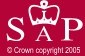 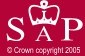 	Reference number:	0375­2837­6374­9900­9435Type of assessment:RdSAP, existing dwelling	Total floor area:	86 m²This home's performance is rated in terms of the energy use per square metre of floor area, energy efficiency based on fuel costs and environmental impact based on carbon dioxide (CO²) emissions.  the more energy efficient the home is and the lower dioxide (CO) emissions. The higher the rating, the the fuel bills are likely to be. less impact it has on the environment. 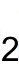 Estimated energy use, carbon dioxide (CO²) emissions and fuel costs of this homeThe figures in the table above have been provided to enable prospective buyers and tenants to compare the fuel costs and carbon emissions of one home with another. To enable this comparison the figures have been calculated using standardised running conditions (heating periods, room temperature, etc.) that are the same for all homes, consequently they are unlikely to match an occupier's actual fuel bills and carbon emissions in practice. The figures do not include the impacts of the fuels used for cooking or running appliances, such as TV, fridge etc.; nor do they reflect the costs associated with service, maintenance or safety inspections. Always check the certificate date because fuel prices can change over time and energy saving recommendations will evolve.To see how this home can achieve its potential rating please see the recommended measures.Energy Performance CertificateAbout this documentThe Energy Performance Certificate for this dwelling was produced following an energy assessment undertaken by a qualified assessor, accredited by the NHER Accreditation Scheme, to a scheme authorised by the Government. This certificate was produced using the RdSAP 2005 assessment methodology and has been produced under the Energy Performance of Buildings (Certificates and Inspections) (England and Wales) Regulations 2007 as amended. A copy of the certificate has been lodged on a national register.Assessor's accreditation number: NHER002628If you have a complaint or wish to confirm that the certificate is genuineDetails of the assessor and the relevant accreditation scheme are as above. You can get contact details of the accreditation scheme from their website at www.nher.co.uk together with details of their procedures for confirming authenticity of a certificate and for making a complaint.About the building's performance ratingsThe ratings on the certificate provide a measure of the building's overall energy efficiency and its environmental impact, calculated in accordance with a national methodology that takes into account factors such as insulation, heating and hot water systems, ventilation and fuels used. The average Energy Efficiency Rating for a dwelling in England and Wales is band E (rating 46).Not all buildings are used in the same way, so energy ratings use 'standard occupancy' assumptions which may be different from the specific way you use your home. Different methods of calculation are used for homes and for other buildings. Details can be found at www.communities.gov.uk/epbdBuildings that are more energy efficient use less energy, save money and help protect the environment. A building with a rating of 100 would cost almost nothing to heat and light and would cause almost no carbon emissions. The potential ratings on the certificate describe how close this building could get to 100 if all the cost effective recommended improvements were implemented.About the impact of buildings on the environmentOne of the biggest contributors to global warming is carbon dioxide. The way we use energy in buildings causes emissions of carbon. The energy we use for heating, lighting and power in homes produces over a quarter of the UK's carbon dioxide emissions and other buildings produce a further one­sixth. The average household causes about 6 tonnes of carbon dioxide every year. Adopting the recommendations in this report can reduce emissions and protect the environment. You could reduce emissions even more by switching to renewable energy sources. In addition there are many simple everyday measures that will save money, improve comfort and reduce the impact on the environment. Some examples are given at the end of this report.NHER EPC On Line  5.5  (SAP 9.83)Recommended measures to improve this home's energy performanceSummary of this home's energy performance related featuresThe table below gives an assessment of the key individual elements that have an impact on this home's energy and environmental performance. Each element is assessed by the national calculation methodology against the following scale: Very poor / Poor / Average / Good / Very good. The assessment does not take into consideration the physical condition of any element. "Assumed" means that the insulation could not be inspected and an assumption has been made in the methodology based on age and type of construction.Low and zero carbon energy sourcesNoneRecommendationsThe measures below are cost effective. The performance ratings after improvement listed below are cumulative, that is they assume the improvements have been installed in the order that they appear in the table.Further measures to achieve even higher standardsThe further measures listed below should be considered in addition to those already specified if aiming for the highest possible standards for this home. However you should check the conditions in any covenants, planning conditions, warranties or sale contracts.Improvements to the energy efficiency and environmental impact ratings will usually be in step with each other. However, they can sometimes diverge because reduced energy costs are not always accompanied by a reduction in carbon dioxide (CO²) emissions. About the cost effective measures to improve this home's performance ratingsIf you are a tenant, before undertaking any work you should check the terms of your lease and obtain approval from your landlord if the lease either requires it, or makes no express provision for such work.Lower cost measures (typically up to £500 each)These measures are relatively inexpensive to install and are worth tackling first. Some of them may be installed as DIY projects. DIY is not always straightforward and sometimes there are health and safety risks, so take advice before carrying out DIY improvements. 1 Low energy lightingReplacement of traditional light bulbs with energy saving recommended ones will reduce lighting costs over the lifetime of the bulb, and they last up to 12 times longer than ordinary light bulbs. Also consider selecting low energy light fittings when redecorating; contact the Lighting Association for your nearest stockist of Domestic Energy Efficient Lighting Scheme fittings.Higher cost measures (typically over £500 each)2 Band A condensing boilerA condensing boiler is capable of much higher efficiencies than other types of boiler, meaning it will burn less fuel to heat this property. This improvement is most appropriate when the existing central heating boiler needs repair or replacement, but there may be exceptional circumstances making this impractical. Condensing boilers need a drain for the condensate which limits their location; remember this when considering remodelling the room containing the existing boiler even if the latter is to be retained for the time being (for example a kitchen makeover). Building Regulations apply to this work, so your local authority building control department should be informed, unless the installer is registered with a competent persons scheme¹, and can therefore self­certify the work for Building Regulation compliance. Ask a qualified heating engineer to explain the options.About the further measures to achieve even higher standardsFurther measures that could deliver even higher standards for this home. You should check the conditions in any covenants, planning conditions, warranties or sale contracts before undertaking any of these measures. If you are a tenant, before undertaking any work you should check the terms of your lease and obtain approval from your landlord if the lease either requires it, or makes no express provision for such work.3 Solar water heatingA solar water heating panel, usually fixed to the roof, uses the sun to pre­heat the hot water supply. This will significantly reduce the demand on the heating system to provide hot water and hence save fuel and money. The Solar Trade Association has up­to­date information on local installers and any grant that may be available.4 Solar photovoltaic (PV) panelsA solar PV system is one which converts light directly into electricity via panels placed on the roof with no waste and no emissions. This electricity is used throughout the home in the same way as the electricity purchased from an energy supplier. The British Photovoltaic Association has up­to­date information on local installers who are qualified electricians and on any grant that may be available. Planning restrictions may apply in certain neighbourhoods and you should check this with the local authority. Building Regulations apply to this work, so your local authority building control department should be informed, unless the installer is appropriately qualified and registered as such with a competent persons scheme¹, and can therefore self­certify the work for Building Regulation compliance. What can I do today?Actions that will save money and reduce the impact of your home on the environment include: Ensure that you understand the dwelling and how its energy systems are intended to work so as to obtain the maximum benefit in terms of reducing energy use and CO2 emissions. 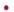  Check that your heating system thermostat is not set too high (in a home, 21°C in the living room is suggested) and use the timer to ensure that you only heat the building when necessary.  Turn off lights when not needed and do not leave appliances on standby. Remember not to leave chargers (e.g. for mobile phones) turned on when you are not using them.  Close your curtains at night to reduce heat escaping through the windows.  If you're not filling up the washing machine, tumble dryer or dishwasher, use the half­load or economy programme. For advice on how to take action and to find out about offers available to help make your home more energy efficient, call 0800 512 012 or visit www.energysavingtrust.org.uk. 1 For information on approved competent persons schemes enter "existing competent person schemes" into an internet search engine or contact your local Energy Saving Trust advice centre on 0800 512 012. 41, Thirsk GroveBLACKPOOLFY1 5NHDwelling type:	Semi­detached houseDate of assessment: 3 March 2010Date of certificate:	18­Mar­2010Remember to look for the energy saving recommended logo when buying energy­efficient products. It's a quick and easy way to identify the most energy­efficient products on the market.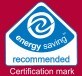 This EPC and recommendations report may be given to the Energy Saving Trust to provide you with information on improving your dwelling’s energy performance. CurrentPotentialCurrentPotentialPotentialVery energy efficient ­ lower running costs 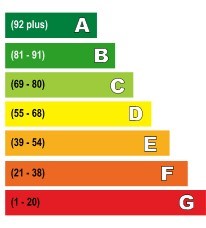 Not energy efficient ­ higher running costs 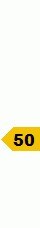 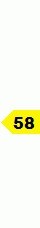 Very environmentally friendly ­ lower CO² emissions 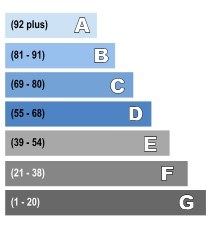 Not environmentally friendly ­ higher CO² emissions Very environmentally friendly ­ lower CO² emissions Not environmentally friendly ­ higher CO² emissions Very environmentally friendly ­ lower CO² emissions Not environmentally friendly ­ higher CO² emissions 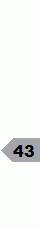 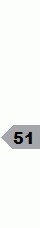 England & Wales	EU Directive2002/91/EC	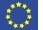 England & Wales	EU Directive2002/91/EC	England & Wales	EU Directive2002/91/EC		England & Wales	EU Directive2002/91/EC		England & Wales	EU Directive2002/91/EC		England & Wales	EU Directive2002/91/EC		England & Wales	EU Directive2002/91/EC		England & Wales	EU Directive2002/91/EC		England & Wales	EU Directive2002/91/EC	The energy efficiency rating is a measure of the overall efficiency of a home. The higher the rating, The energy efficiency rating is a measure of the overall efficiency of a home. The higher the rating, The energy efficiency rating is a measure of the overall efficiency of a home. The higher the rating, The energy efficiency rating is a measure of the overall efficiency of a home. The higher the rating, The energy efficiency rating is a measure of the overall efficiency of a home. The higher the rating, The energy efficiency rating is a measure of the overall efficiency of a home. The higher the rating, The environmental impact rating is a measure of a home's impact on the environment in terms of carbonThe environmental impact rating is a measure of a home's impact on the environment in terms of carbonThe environmental impact rating is a measure of a home's impact on the environment in terms of carbonThe environmental impact rating is a measure of a home's impact on the environment in terms of carbonThe environmental impact rating is a measure of a home's impact on the environment in terms of carbonCurrentPotentialEnergy use405 kWh/m² per year338 kWh/m² per yearCarbon dioxide emissions5.8 tonnes per year 4.8 tonnes per year Lighting£66 per year£44 per year Heating£882 per year£764 per year Hot water£121 per year£98 per year Assessor's name: Mr Ben Johnson Company name/trading name:ALL EPCAddress:52 Topping Street, Blackpool, Lancashire, FY1 3ADPhone number:01253 752700Fax number:0871 433 8744E­mail address:allepc@btconnect.comRelated party disclosure:No related partyVisit the Department for Communities and Local Government website at www.communities.gov.uk/epbd to: Find how to confirm the authenticity of an energy performance certificate Find how to make a complaint about a certificate or the assessor who produced it Learn more about the national register where this certificate has been lodged ­ the Department is the controller of the data on the register for Data Protection Act 1998 purposes Learn more about energy efficiency and reducing energy consumption.Further information about Energy Performance Certificates can be found under Frequently Asked Questions at www.epcregister.com 41, Thirsk GroveBLACKPOOLFY1 5NHDate of certificate: 18­Mar­2010Reference number: 0375­2837­6374­9900­9435ElementDescriptionCurrent performanceCurrent performanceElementDescriptionEnergy EfficiencyEnvironmentalWallsCavity wall, as built, no insulation (assumed)PoorPoorRoofsPitched, no insulation (assumed)Very poorVery poorFloorSuspended, no insulation (assumed)­­WindowsFully double glazedGoodGoodMain heatingBoiler and radiators, mains gasGoodGoodMain heating controlsProgrammer, room thermostat and TRVsGoodGoodSecondary heatingRoom heaters, mains gas­­Hot waterFrom main system GoodGoodLightingLow energy lighting in 50% of fixed outlets GoodGoodCurrent energy efficiency ratingCurrent energy efficiency ratingE  50E  50Current environmental impact (CO2) ratingCurrent environmental impact (CO2) ratingE  43E  43Lower cost measures (up to £500)Typical savings per yearPerformance ratings after improvementsPerformance ratings after improvementsLower cost measures (up to £500)Typical savings per yearEnergy efficiencyEnvironmental impact1  Low energy lighting for all fixed outlets£16E 51E 44Sub­total£16Higher cost measures2  Replace boiler with Band A condensing boiler£147D 58E 51Total£163Potential energy efficiency ratingD  58D  58Potential environmental impact (CO2) ratingE  51E  51Typical savings per year Performance ratings after improvementsPerformance ratings after improvementsTypical savings per year Energy efficiencyEnvironmental impact3  Solar water heating£22D 59E 524  Solar photovoltaic panels, 2.5 kWp£172C 70D 62Enhanced energy efficiency ratingC  70C  70Enhanced environmental impact (CO2) ratingD  62D  62